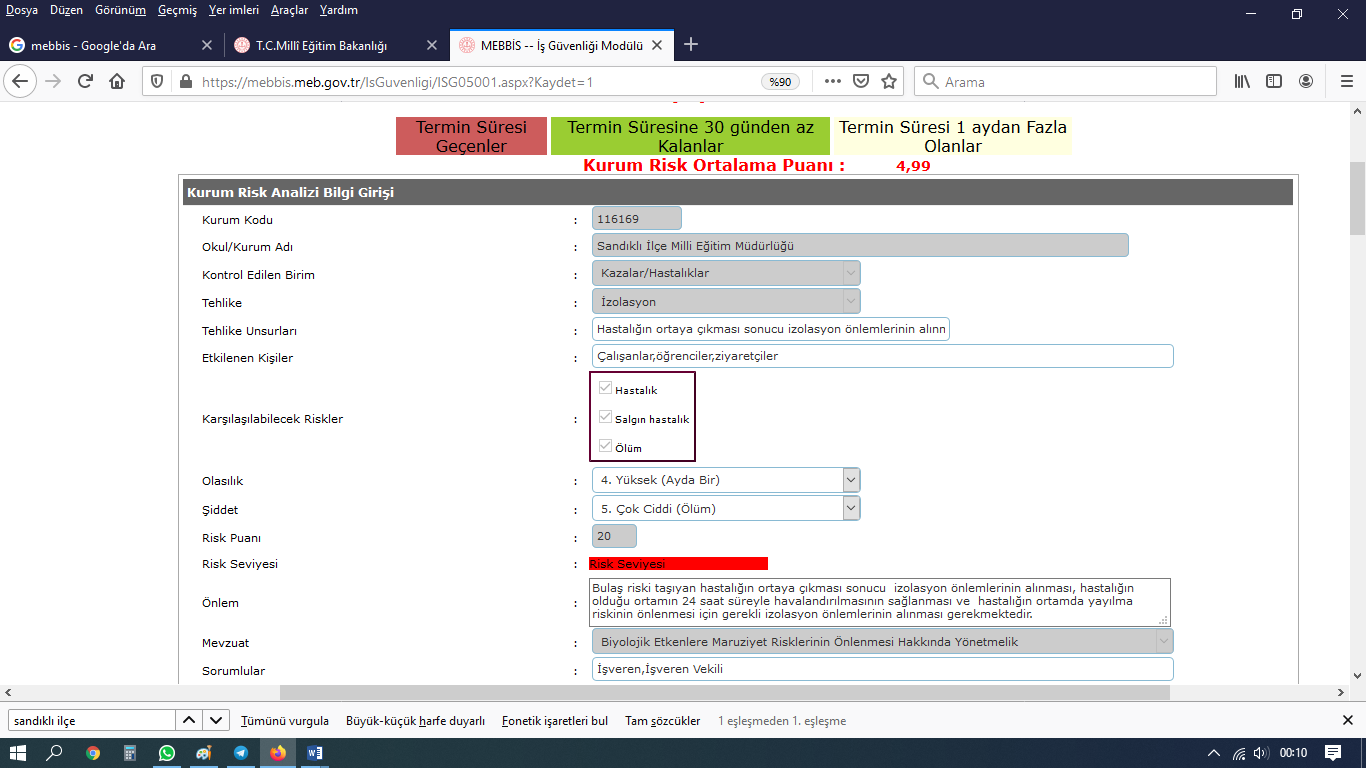 5- TEHLİKE: İZOLASYON: TEHLİKE UNSURLARI: Hastalığın ortaya çıkması sonucu izolasyon önlemlerinin alınmaması ile hastalığın ortamda yayılma riski.ÖNLEM: Bulaş riski taşıyan hastalığın ortaya çıkması sonucu  izolasyon önlemlerinin alınması, hastalığın olduğu ortamın 24 saat süreyle havalandırılmasının sağlanması ve  hastalığın ortamda yayılma riskinin önlenmesi için gerekli izolasyon önlemlerinin alınması gerekmektedir.